ТЭМА «Беларусь — мая Радзіма»»_______________ 1.Адзнач знакам «+» словы, якімі мы яшчэ называем нашу Беларусь.Радзіма              Сталіца	            Бацькаўшчына2.Злучы па сэнсе словы з левага і правага слупкоў.Радзіма                               Зямля, якая засталася нам ад                                            бацькоў нашых, а ім ад іх                                            бацькоў — нашых дзядоў.Бацькаўшчына	          Зямля, дзе мы нарадзіліся, якая нам                                           самая родная  ва ўсім свеце.3.Чаму наша краіна мае назву Белая Русь? Адзнач знакам «+» правільныя адказы.	 Белы колер ва ўсе часы быў сімвалам свабоднага жыцця.	 Жыхары краіны ўпрыгожвалі свае дамы белымі тканінамі.	 Жыхары краіны насілі белае адзенне і мелі светлыя валасы.4.Сярод пералічаных магчымых назваў абласцей Беларусі абазнач знакам «+» сапраўдныя. Мінская                     Віцебская               БарысаўскаяГомельская               Гродзенская           Магілёўская  Столінская                 Брэсцкая5.Падкрэслі назвы краін, з якімі мяжуе Беларусь..Расія,   Францыя,     Украіна,    Польшча,    Літва,   Данія,   Латвія,      Англія.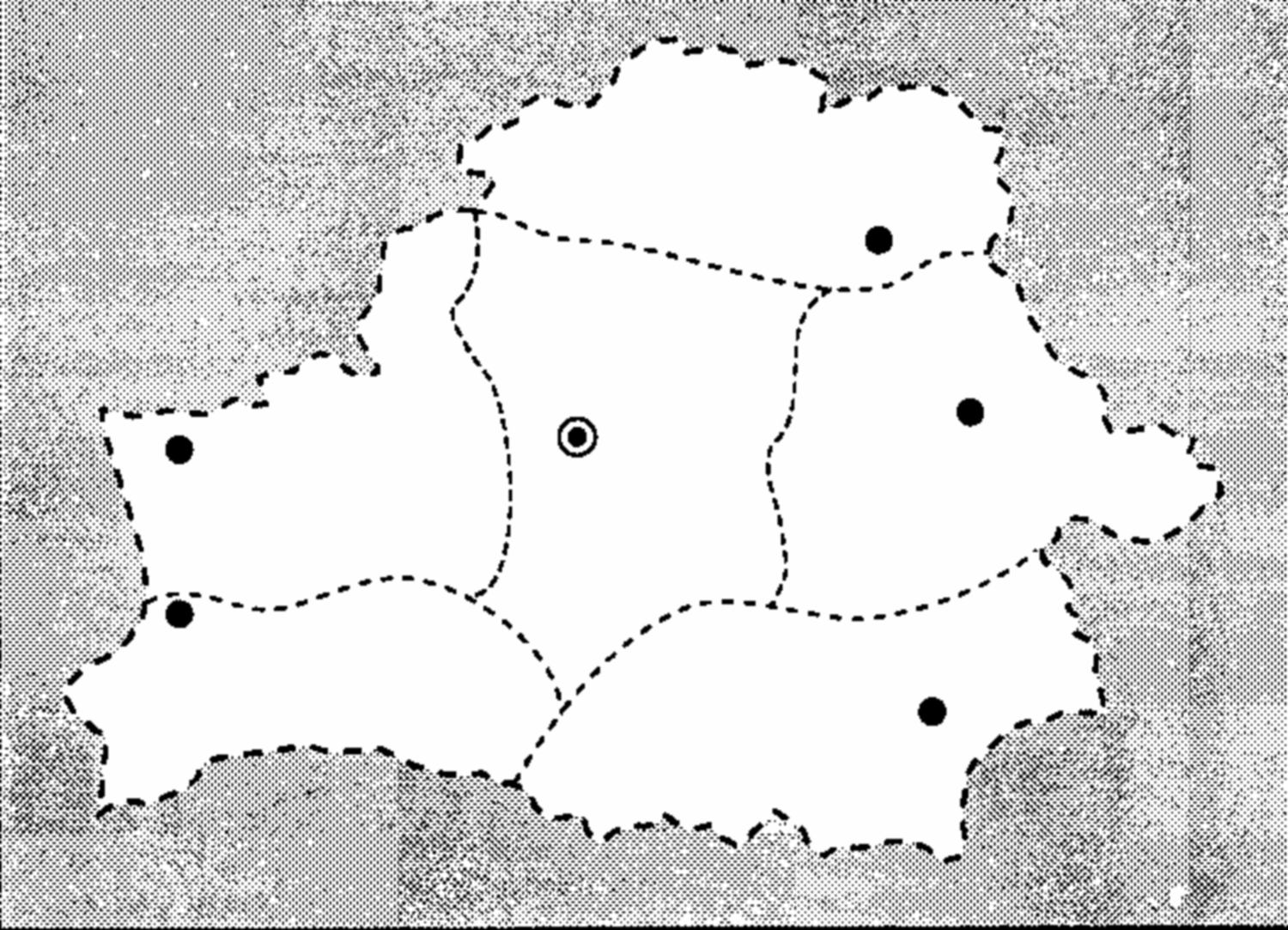 6.*  Абвядзі межы сваёй вобласці.Напішы назву свайго   абласнога цэнтра.Падпішы назву сталіцы Беларусі.ТЭМА «Беларусь — мая Радзіма»»_______________ 1.Адзнач знакам «+» словы, якімі мы яшчэ называем нашу Беларусь.Радзіма              Сталіца	            Бацькаўшчына2.Злучы па сэнсе словы з левага і правага слупкоў.Радзіма                                Зямля, якая засталася нам ад                                            бацькоў нашых, а ім ад іх                                            бацькоў — нашых дзядоў.Бацькаўшчына	          Зямля, дзе мы нарадзіліся, якая нам                                           самая родная  ва ўсім свеце.3.Чаму наша краіна мае назву Белая Русь? Адзнач знакам «+» правільныя адказы.	 Белы колер ва ўсе часы быў сімвалам свабоднага жыцця.	 Жыхары краіны ўпрыгожвалі свае дамы белымі тканінамі.	 Жыхары краіны насілі белае адзенне і мелі светлыя валасы.4.Сярод пералічаных магчымых назваў абласцей Беларусі абазнач знакам «+» сапраўдныя. Мінская                     Віцебская               БарысаўскаяГомельская               Гродзенская           Магілёўская  Столінская                 Брэсцкая5.Падкрэслі назвы краін, з якімі мяжуе Беларусь..Расія,   Францыя,     Украіна,    Польшча,    Літва,   Данія,   Латвія,      Англія.6.*  Абвядзі межы сваёй вобласці.Напішы назву свайго   абласнога цэнтра.Падпішы назву сталіцы Беларусі.__________________________        Тэма «Нашы продкі»1.Адзнач знакам «+» назвы ўсходнеславянскіх плямёнаў, якія рассяліліся на тэрыторыі Беларусі больш за паўтары тысячы гадоў таму назад.     крывічы	       драўляне	  дрыгавічы	  радзімічы2.	Група  людзей, якія  маюць  агульнае  паходжанне, сваю  мову  і  месца  пражывання – гэта __________________3.	Суаднясі паміж сабой назвы ў левым і правым слупках.          Крывічы			Тураў	Дрыгавічы			Гомель	Радзімічы			Полацк4.	Адзнач знакам «+» праўдзівыя выказванні.Старажытныя паселішчы будавалі каля ракі .     Усе людзі жылі ў адным высокім будынку з камення.     Нашы  продкі  займаліся  жывёлагадоўляй, земляробствам.     Нашы  продкі  жылі  ў  драўляных  дамах.5.	Дапоўні табліцу       «Нашы продкі»Словы для выкарыстання: Радзім;  Крыў або крэўныя;    Кіеўская Русь;   Гомель;   Тураў;    Кіеў, дрыгавічы.__________________________        Тэма «Нашы продкі»1.Адзнач знакам «+» назвы ўсходнеславянскіх плямёнаў, якія рассяліліся на тэрыторыі Беларусі больш за паўтары тысячы гадоў таму назад.     крывічы	       драўляне	  дрыгавічы	  радзімічы2.	Група  людзей, якія  маюць  агульнае  паходжанне, сваю  мову  і  месца  пражывання – гэта __________________3.	Суаднясі паміж сабой назвы ў левым і правым слупках.          Крывічы			Тураў	Дрыгавічы			Гомель	Радзімічы			Полацк4.	Адзнач знакам «+» праўдзівыя выказванні.Старажытныя паселішчы будавалі каля ракі .     Усе людзі жылі ў адным высокім будынку з камення.     Нашы  продкі  займаліся  жывёлагадоўляй, земляробствам.     Нашы  продкі  жылі  ў  драўляных  дамах.5.	Дапоўні табліцу       «Нашы продкі»Словы для выкарыстання: Радзім;  Крыў або крэўныя;    Кіеўская Русь;   Гомель;   Тураў;    Кіеў, дрыгавічы._________________   Тэма «Наша Радзіма на гістарычнай карце»1.	Дапоўні сказ.Каб мець дакладнае ўяўленне аб той ці іншай гістарычнай падзеі, нам спатрэбіцца ___________________ .Словы для даведак: геаграфічная карта, гістарычная карта.2.	Закончы сказы.Складаць карты людзі пачалі _________________ (даўно, нядаўна).З цягам часу карты станавіліся больш ______________ (вялікімі, падрабязнымі).Каб навучыцца «чытаць» гістарычную карту, неабходна ведаць ___________________  (правілы, загады).3.	Адзнач знакам «+» праўдзівыя выказванні.	 Кожная карта мае сваю назву, якая адлюстроўвае пэўныя гістарычныя падзеі ў вызначаны час.	 Назвы краін і гарадоў адпавядаюць таму часу, які адлюстраваны на карце.	 Замест умоўных абазначэнняў на карце ўжываюцца малюнкі.	 Колеры на карце выкарыстоўваюцца для абазначэння тэрыторый розных дзяржаў.4.	Карыстаючыся гістарычнай картай падручніка, запішы назвы беларускіх гарадоў.__________________________________________________________________________________________________________________________5.	Дапішы да сучасных назваў беларускіх гарадоў іх гістарычныя назвы.Гродна — ____________________Мінск — ____________________Полацк — ___________________Гомель — ___________________Брэст — ____________________Навагрудак — _________________Словы для даведак: Менск, Полтекс, Гомій, Наваградак, Бярэсце, Гародня._________________   Тэма «Наша Радзіма на гістарычнай карце»1.	Дапоўні сказ.Каб мець дакладнае ўяўленне аб той ці іншай гістарычнай падзеі, нам спатрэбіцца ___________________ .Словы для даведак: геаграфічная карта, гістарычная карта.2.	Закончы сказы.Складаць карты людзі пачалі _________________ (даўно, нядаўна).З цягам часу карты станавіліся больш ______________ (вялікімі, падрабязнымі).Каб навучыцца «чытаць» гістарычную карту, неабходна ведаць ___________________  (правілы, загады).3.	Адзнач знакам «+» праўдзівыя выказванні.	 Кожная карта мае сваю назву, якая адлюстроўвае пэўныя гістарычныя падзеі ў вызначаны час.	 Назвы краін і гарадоў адпавядаюць таму часу, які адлюстраваны на карце.	 Замест умоўных абазначэнняў на карце ўжываюцца малюнкі.	 Колеры на карце выкарыстоўваюцца для абазначэння тэрыторый розных дзяржаў.4.	Карыстаючыся гістарычнай картай падручніка, запішы назвы беларускіх гарадоў.__________________________________________________________________________________________________________________________5.	Дапішы да сучасных назваў беларускіх гарадоў іх гістарычныя назвы.Гродна — ____________________Мінск — ____________________Полацк — ___________________Гомель — ___________________Брэст — ____________________Навагрудак — _________________Словы для даведак: Менск, Полтекс, Гомій, Наваградак, Бярэсце, Гародня.______________________                 Тэма «Стужка часу»Злучы стрэлкай поўныя назвы з іх скарочаным абазначэннем.	год	ст.	стагоддзе	тыс. г.	тысячагоддзе 	г.2.	Адзнач знакам «+» правільны адказ.                       Ісус Хрыстос — гэта:  вучоны                 дзяржаўны дзеяч                   сын Божы3.	Злучы паняцці з іх тлумачэннямі.Эра	                      Час, які звязваецца з першым годам жыцця Ісуса ХрыстаДа нашай эры       Час, які папярэднічаў нараджэнню Ісуса ХрыстаНаша эра        Працяглы адрэзак часу, звычайна большы за тысячагоддзе4.	Адзнач знакам «+» праўдзівыя выказванні. Любую гістарычную падзею можна паказаць з дапамогай стужкі часу. Пачатак нашай эры звязваюць з нараджэннем Ісуса Хрыста. Першыя вядомыя стаянкі найстаражытнейшых жыхароў з'явіліся на тэрыторыі нашай краіны каля 24 тысячагоддзяў да нашай эры. Старажытны горад Полацк узгадваецца ў летапісах упершыню пад 1067 годам.5.	Пранумаруй назвы па ўзрастаючай ступені.  тысячагоддзе	        эра     	 стагоддзе	           год______________________                 Тэма «Стужка часу»Злучы стрэлкай поўныя назвы з іх скарочаным абазначэннем.	год	ст.	стагоддзе	тыс. г.	тысячагоддзе 	г.2.	Адзнач знакам «+» правільны адказ.                       Ісус Хрыстос — гэта:  вучоны                 дзяржаўны дзеяч                   сын Божы3.	Злучы паняцці з іх тлумачэннямі.Эра	                      Час, які звязваецца з першым годам жыцця Ісуса ХрыстаДа нашай эры       Час, які папярэднічаў нараджэнню Ісуса ХрыстаНаша эра        Працяглы адрэзак часу, звычайна большы за тысячагоддзе4.	Адзнач знакам «+» праўдзівыя выказванні. Любую гістарычную падзею можна паказаць з дапамогай стужкі часу. Пачатак нашай эры звязваюць з нараджэннем Ісуса Хрыста. Першыя вядомыя стаянкі найстаражытнейшых жыхароў з'явіліся на тэрыторыі нашай краіны каля 24 тысячагоддзяў да нашай эры. Старажытны горад Полацк узгадваецца ў летапісах упершыню пад 1067 годам.5.	Пранумаруй назвы па ўзрастаючай ступені.  тысячагоддзе	        эра     	 стагоддзе	           год______________  Тэма «Маўклівыя сведкі мінуўшчыны»Адзнач знакам «+» правільныя адказы на пытанне:Што мы адносім да маўклівых сведак мінуўшчыны? летапісы             курганы                 камяні     	 Закончы сказы.Дужага і высокага чалавека называлі __________________ (волатам, гандляром).Пагоркі з зямлі і пяску, што насыпалі над нябожчыкам называлі ______________ (помнікамі, курганамі).Паразважай. Чаму камень, што знаходзіцца ў Любанскім раёне Мінскай вобласці, людзі назвалі Божым?	 Людзі лічылі, што вада, якая збіралася ў яго паглыбленнях, лекавая.	 Людзі лічылі, што камень стварыў Бог.Адзнач знакам «+» праўдзівыя выказванні.	 Шматлікія камяні раскідаў па тэрыторыі Беларусі магутны вулкан.	 Шматлікія камяні пакінуў на нашай зямлі ледавік.	 Нашы продкі лічылі, што жыццё чалавека працягваецца і пасля смерці, таму трэба пакласці ў курган усё, што было патрэбна чалавеку пры жыцці.Назаві прафесіі людзей, калі пасля іх смерці ў курганы ім клалі:Меч — _____________. Вагі — ____________  Гліняны посуд — _______________.______________  Тэма «Маўклівыя сведкі мінуўшчыны»Адзнач знакам «+» правільныя адказы на пытанне:Што мы адносім да маўклівых сведак мінуўшчыны? летапісы             курганы                 камяні     	 2.Закончы сказы.Дужага і высокага чалавека называлі __________________ (волатам, гандляром).Пагоркі з зямлі і пяску, што насыпалі над нябожчыкам называлі ______________ (помнікамі, курганамі).3.Паразважай. Чаму камень, што знаходзіцца ў Любанскім раёне Мінскай вобласці, людзі назвалі Божым?	 Людзі лічылі, што вада, якая збіралася ў яго паглыбленнях, лекавая.	 Людзі лічылі, што камень стварыў Бог.Адзнач знакам «+» праўдзівыя выказванні.	 Шматлікія камяні раскідаў па тэрыторыі Беларусі магутны вулкан.	 Шматлікія камяні пакінуў на нашай зямлі ледавік.	 Нашы продкі лічылі, што жыццё чалавека працягваецца і пасля смерці, таму трэба пакласці ў курган усё, што было патрэбна чалавеку пры жыцці.Назаві прафесіі людзей, калі пасля іх смерці ў курганы ім клалі:Меч — _____________. Вагі — ____________  Гліняны посуд — _______________.________________Тэма «Князёўна з трыма імёнамі»1.	У якім горадзе княжыў князь Рагвалод? Адзнач знакам «+» правільны адказ. Кіеў		 Полацк		 Ноўгарад2. Адзнач знакам «+» імёны, пад якімі пражыла сваё жыццё полацкая князёўна?  Ефрасіння		 Рагнеда		 Саламона	 Гарыслава		 Анастасія3. Дапоўні сказы.Як толькі сышоў снег, Уладзімір нечакана напаў на ____________. Бацькі і браты Рагнеды былі _________. Уладзімір сілай прымусіў Рагнеду стаць яго __________. Пасля гэтага Уладзімір рушыў з войскам на __________, перамог у бітве _______________ і стаў вялікім кіеўскім князем.Словы для даведак: Кіеў; Полацк; Яраполк; забіты; пахаваны; рабыня; жонка; Ізяслаў.4. За якія заслугі царква абвясціла князя Уладзіміра святым? Адзнач знакам «+» правільны адказ. Стаў вялікім кіеўскім князем. Прыняў хрысціянства і пачаў хрышчэнне ва ўсіх гарадах. Падараваў Рагнедзе жыццё.5. Вызнач паслядоўнасць і абазнач лічбамі падзеі жыцця беларускай князёўны Рагнеды. Уладзімір забіў бацькоў і братоў Рагнеды, прымусіў яе стаць яго жонкай. Да Рагнеды пасваталіся кіеўскі князь Яраполк і наўгародскі князь Уладзімір. Пасля замужжа Рагнеда назвалася Гарыслава і нарадзіла пяцёра дзяцей Старэйшы сын Ізяслаў ратуе маці ад смерці і адпраўляецца з ёй у  крэпасць пад Мінскам. Рагнеда адважылася забіць Уладзіміра. Рагнеда стала манашкай і атрымала імя Анастасія.________________Тэма «Князёўна з трыма імёнамі»1.	У якім горадзе княжыў князь Рагвалод? Адзнач знакам «+» правільны адказ. Кіеў		 Полацк		 Ноўгарад2. Адзнач знакам «+» імёны, пад якімі пражыла сваё жыццё полацкая князёўна?  Ефрасіння		 Рагнеда		 Саламона	 Гарыслава		 Анастасія3. Дапоўні сказы.Як толькі сышоў снег, Уладзімір нечакана напаў на ____________. Бацькі і браты Рагнеды былі _________. Уладзімір сілай прымусіў Рагнеду стаць яго __________. Пасля гэтага Уладзімір рушыў з войскам на __________, перамог у бітве _______________ і стаў вялікім кіеўскім князем.Словы для даведак: Кіеў; Полацк; Яраполк; забіты; пахаваны; рабыня; жонка; Ізяслаў.4. За якія заслугі царква абвясціла князя Уладзіміра святым? Адзнач знакам «+» правільны адказ. Стаў вялікім кіеўскім князем. Прыняў хрысціянства і пачаў хрышчэнне ва ўсіх гарадах. Падараваў Рагнедзе жыццё.5. Вызнач паслядоўнасць і абазнач лічбамі падзеі жыцця беларускай князёўны Рагнеды. Уладзімір забіў бацькоў і братоў Рагнеды, прымусіў яе стаць яго жонкай. Да Рагнеды пасваталіся кіеўскі князь Яраполк і наўгародскі князь Уладзімір. Пасля замужжа Рагнеда назвалася Гарыслава і нарадзіла пяцёра дзяцей Старэйшы сын Ізяслаў ратуе маці ад смерці і адпраўляецца з ёй у крэпасць пад Мінскам. Рагнеда адважылася забіць Уладзіміра. Рагнеда стала манашкай і атрымала імя Анастасія.____________Тэма «Яраслаў Мудры — сын Рагнеды»Як быў празваны Яраслаў за свой розум? Адзнач знакам «+» правільны адказ. Справядлівым		 Мудрым		 Вялікім2. Адзнач знакам «+» правільныя адказы на пытанні.Як называўся першы агульны для ўсіх закон, напісаны Яраславам Мудрым? «Руская Праўда»		 СтатутЯкія пакаранні за парушэнні законаў існавалі пры Яраславе Мудрым? Ссылка	 Ад штрафу да смяротнай кары3.	Дапоўні сказы.Па загаду Яраслава ў цэнтры __________ быў пабудаваны велічны храм у імя Святой Сафіі. Падобныя храмы былі пабудаваны ў _________ і __________ .Словы для даведак: Полацк; Кіеў; Ноўгарад; Тураў.4.  У якім стагоддзі быў пабудаваны быў пабудаваны велічны храм у імя Святой Сафіі ? _______________5.	Адзнач знакам «+» справы кіеўскага князя Яраслава, за якія ён атрымаў прозвішча «Мудры». Будаваў і ўмацоўваў гарады Кіеўскай Русі. Напісаў першы закон — «Рускую Праўду». Быў удалым военачальнікам. Загадаў сваім сынам заваёўваць розныя краіны. Будаваў храмы і саборы ў вялікіх гарадах.____________Тэма «Яраслаў Мудры — сын Рагнеды»Як быў празваны Яраслаў за свой розум? Адзнач знакам «+» правільны адказ. Справядлівым		 Мудрым		 Вялікім2. Адзнач знакам «+» правільныя адказы на пытанні.Як называўся першы агульны для ўсіх закон, напісаны Яраславам Мудрым? «Руская Праўда»		 СтатутЯкія пакаранні за парушэнні законаў існавалі пры Яраславе Мудрым? Ссылка	 Ад штрафу да смяротнай кары3.	Дапоўні сказы.Па загаду Яраслава ў цэнтры __________ быў пабудаваны велічны храм у імя Святой Сафіі. Падобныя храмы былі пабудаваны ў _________ і __________ .Словы для даведак: Полацк; Кіеў; Ноўгарад; Тураў.4.  У якім стагоддзі быў пабудаваны быў пабудаваны велічны храм у імя Святой Сафіі ? _______________5.	Адзнач знакам «+» справы кіеўскага князя Яраслава, за якія ён атрымаў прозвішча «Мудры». Будаваў і ўмацоўваў гарады Кіеўскай Русі. Напісаў першы закон — «Рускую Праўду». Быў удалым военачальнікам. Загадаў сваім сынам заваёўваць розныя краіны. Будаваў храмы і саборы ў вялікіх гарадах.____________________Тэма «Усяслаў Чарадзей»1. Пра якога князя ідзе гаворка? Абазнач знакам «+» правільны адказ.Правіў у горадзе Полацку. Пагалоска аб ім хадзіла па ўсім белым свеце. Гаварылі людзі пра яго рознае: то ваўком абернецца, то турам, то сокалам...  Яраслаў Мудры		 Усяслаў Чарадзей2. Адзнач знакам «+» прычыны, па якіх князь Усяслаў атрымаў прозвішча «Чарадзей». Меў чароўны знак. Мог ператварацца ў рознага звера. Яго поспехі, рашучасць і спрытнасць сучаснікі лічылі «чараўніцтвам».3. Падкрэслі назвы прадметаў, якія належалі воінам таго часу.Кальчуга, шчыт, шлем, меч, пісталет, кап’ё, лук і стрэлы, кулямёт, булава, самастрэл, аўтамат.4. Прачытай урывак з тэксту і падкрэслі адказ на пытанне «Якія ўмацаванні былі выкарыстаны пры будаўніцтве замка?»Пабудаваў у Полацку новы вялікі замак, абнёс яго высокай драўлянай сцяной і глыбокімі равамі. У самім жа замку белакаменнае дзіва паўстала — храм у імя Святой Сафіі... 5. Прачытай тэкст і выканай заданні.І сустрэліся праціўнікі на Нямізе месяца сакавіка ў трэці дзень, быў снег вялікі, і пайшлі адзін на аднаго. І была лютая сеча, і многія палеглі ў ёй, і перамаглі Ізяслаў, Святаслаў і Усевалад (кіеўскія князі), Усяслаў (полацкі князь) жа уцёк.Якая гістарычная падзея апісваецца ў тэксце? Бітва на Нямізе.			 Будаўніцтва Святой Сафіі.Войскі якіх княстваў прымалі ўдзел у бітве? Полацкае княства супраць татар. Полацкае княства супраць аб’яднанага войска Кіеўскай Русі.____________________Тэма «Усяслаў Чарадзей»1. Пра якога князя ідзе гаворка? Абазнач знакам «+» правільны адказ.Правіў у горадзе Полацку. Пагалоска аб ім хадзіла па ўсім белым свеце. Гаварылі людзі пра яго рознае: то ваўком абернецца, то турам, то сокалам...  Яраслаў Мудры		 Усяслаў Чарадзей2. Адзнач знакам «+» прычыны, па якіх князь Усяслаў атрымаў прозвішча «Чарадзей». Меў чароўны знак. Мог ператварацца ў рознага звера. Яго поспехі, рашучасць і спрытнасць сучаснікі лічылі «чараўніцтвам».3. Падкрэслі назвы прадметаў, якія належалі воінам таго часу.Кальчуга, шчыт, шлем, меч, пісталет, кап’ё, лук і стрэлы, кулямёт, булава, самастрэл, аўтамат.4. Прачытай урывак з тэксту і падкрэслі адказ на пытанне «Якія ўмацаванні былі выкарыстаны пры будаўніцтве замка?»Пабудаваў у Полацку новы вялікі замак, абнёс яго высокай драўлянай сцяной і глыбокімі равамі. У самім жа замку белакаменнае дзіва паўстала — храм у імя Святой Сафіі... 5. Прачытай тэкст і выканай заданні.І сустрэліся праціўнікі на Нямізе месяца сакавіка ў трэці дзень, быў снег вялікі, і пайшлі адзін на аднаго. І была лютая сеча, і многія палеглі ў ёй, і перамаглі Ізяслаў, Святаслаў і Усевалад (кіеўскія князі), Усяслаў (полацкі князь) жа уцёк.Якая гістарычная падзея апісваецца ў тэксце? Бітва на Нямізе.			 Будаўніцтва Святой Сафіі.Войскі якіх княстваў прымалі ўдзел у бітве? Полацкае княства супраць татар. Полацкае княства супраць аб’яднанага войска Кіеўскай Русі__________________Тэма «Еўфрасіння Полацкая»1. Якое імя далі бацькі Еўфрасінні Полацкай па нараджэнні. Пазнач правільны адказ знакам «+». Гарыслава		 Рагнеда		 Прадслава2. Закончы сказы.Падрасла прыгажуня _________ (Гарыслава, Прадслава). Бацька надумаў аддаць яе __________ (замуж, у манастыр). Але яна вырашыла інакш: сышла да цёткі ў __________ (вёску, манастыр), каб прысвяціць сваё жыццё Богу і бедным людзям. Маладой манашцы надалі новае імя — _________ (Еўфрасіння, Анастасія).3. З дапамогай лічбаў устанаві паслядоўнасць найбольш важных спраў Еўфрасінні Полацкай. Жыццё ў Сафійскім саборы. Дапамога параненым воінам.	 Заказ святога крыжа. Будаўніцтва Спаса-Еўфрасіннеўскай царквы.4. Адзнач знакам «+» праўдзівыя выказванні. У Сафійскім саборы Еўфрасіння чытала і перапісвала кніжкі. У манастыры Ефрасіння вучыла хлопчыкаў воінскай справе. Еўфрасіння заказала зрабіць крыж майстру Мікалаю Кузьмічу. У пачатку Вялікай Айчыннай вайны крыж знік. Аднавіў вобраз святога крыжа сучасны майстар Лазар Богша. Еўфрасіння Полацкая стала першай жанчынай, якую царква абвясціла святой.5. Разгадай загадку крыжа.Над верхняй перакладзінай крыжа Еўфрасінні Полацкай ёсць літары ІС і ХС. Яны абазначаюць імя. Запішы яго. ________________________________________________________Тэма «Еўфрасіння Полацкая»1. Якое імя далі бацькі Еўфрасінні Полацкай па нараджэнні. Пазнач правільны адказ знакам «+». Гарыслава		 Рагнеда		 Прадслава2. Закончы сказы.Падрасла прыгажуня _________ (Гарыслава, Прадслава). Бацька надумаў аддаць яе __________ (замуж, у манастыр). Але яна вырашыла інакш: сышла да цёткі ў __________ (вёску, манастыр), каб прысвяціць сваё жыццё Богу і бедным людзям. Маладой манашцы надалі новае імя — _________ (Еўфрасіння, Анастасія).3. З дапамогай лічбаў устанаві паслядоўнасць найбольш важных спраў Еўфрасінні Полацкай. Жыццё ў Сафійскім саборы. Дапамога параненым воінам.	 Заказ святога крыжа. Будаўніцтва Спаса-Еўфрасіннеўскай царквы.4. Адзнач знакам «+» праўдзівыя выказванні. У Сафійскім саборы Еўфрасіння чытала і перапісвала кніжкі. У манастыры Ефрасіння вучыла хлопчыкаў воінскай справе. Еўфрасіння заказала зрабіць крыж майстру Мікалаю Кузьмічу. У пачатку Вялікай Айчыннай вайны крыж знік. Аднавіў вобраз святога крыжа сучасны майстар Лазар Богша. Еўфрасіння Полацкая стала першай жанчынай, якую царква абвясціла святой.5. Разгадай загадку крыжа.Над верхняй перакладзінай крыжа Еўфрасінні Полацкай ёсць літары ІС і ХС. Яны абазначаюць імя. Запішы яго. _____________________________________________Тэма «Адкуль пайшлі назвы нашых гарадоў»1. Адзнач знакам «+» самы старажытны горад. Тураў	 Мінск	 Полацк2. Суаднясі назвы гарадоў з героямі паданняў.Асілак-млынар Менеск			Магілёў	Разбойнік Машэка			Мінск	Князь Тур			Тураў	3. Суаднясі назвы гарадоў з найбольш верагодным паходжаннем іх назваў.Полацк				Князь ТурТураў				Рака ПалатаМінск				Рака ВіцьбаВіцебск				Рака МенкаМагілёў				Рака ГамеюкіГомель				Магіла Льва4. Напішы назвы гарадоў па апісанні.Горад размясціўся на злучэнні рэк Заходняй Дзвіны і Віцьбы. Заснаваны ў Х стагоддзі. _____________. Упершыню гэты горад упамінаецца ў 1067 годзе ў сувязі з бітвай на рацэ Нямізе. Зараз з’яўляецца сталіцай Беларусі. ______________. Па-даўнейшаму гэты горад называўся Гарадзень, Гародня, што азначае «ўмацаванае паселішча». Заснаваны на беразе Нёмана. ______________. Самы старажытны беларускі горад. Упершыню ўпамінаецца ў «Аповесці мінулых гадоў» пад 862 годам. Жыхары горада — палачане. __________. У старажытны час лютага разбойніка Машэку забіла яго нявеста. Магілу Машэкі людзі назвалі «Магілай льва». Адсюль, кажуць, і назва горада. _________.Словы для даведак: Полацк, Гродна, Магілёў, Мінск, Віцебск.5. Адгадай па апісанні прафесіі майстроў — рамеснікаў старажытнага горада.Шылі адзенне і абутак для гараджан. __________. Забяспечвалі жыхароў горада посудам. _________. Выплаўлялі жалеза і рабілі зброю, прылады для працы і дома._________. Гатавалі і выпякалі хлеб.__________. Апрацоўвалі скуры жывёл._________.Словы для даведак: шаўцы, ганчары, кавалі, гарбары, пекары._____________Тэма «Адкуль пайшлі назвы нашых гарадоў»1. Адзнач знакам «+» самы старажытны горад. Тураў	 Мінск	 Полацк2. Суаднясі назвы гарадоў з героямі паданняў.Асілак-млынар Менеск			Магілёў	Разбойнік Машэка			Мінск	Князь Тур			Тураў	3. Суаднясі назвы гарадоў з найбольш верагодным паходжаннем іх назваў.Полацк				Князь ТурТураў				Рака ПалатаМінск				Рака ВіцьбаВіцебск				Рака МенкаМагілёў				Рака ГамеюкіГомель				Магіла Льва4. Напішы назвы гарадоў па апісанні.Горад размясціўся на злучэнні рэк Заходняй Дзвіны і Віцьбы. Заснаваны ў Х стагоддзі. _____________. Упершыню гэты горад упамінаецца ў 1067 годзе ў сувязі з бітвай на рацэ Нямізе. Зараз з’яўляецца сталіцай Беларусі. ______________. Па-даўнейшаму гэты горад называўся Гарадзень, Гародня, што азначае «ўмацаванае паселішча». Заснаваны на беразе Нёмана. ______________. Самы старажытны беларускі горад. Упершыню ўпамінаецца ў «Аповесці мінулых гадоў» пад 862 годам. Жыхары горада — палачане. __________. У старажытны час лютага разбойніка Машэку забіла яго нявеста. Магілу Машэкі людзі назвалі «Магілай льва». Адсюль, кажуць, і назва горада. _________.Словы для даведак: Полацк, Гродна, Магілёў, Мінск, Віцебск.5. Адгадай па апісанні прафесіі майстроў — рамеснікаў старажытнага горада.Шылі адзенне і абутак для гараджан. __________. Забяспечвалі жыхароў горада посудам. _________. Выплаўлялі жалеза і рабілі зброю, прылады для працы і дома._________. Гатавалі і выпякалі хлеб.__________. Апрацоўвалі скуры жывёл._________.Словы для даведак: шаўцы, ганчары, кавалі, гарбары, пекары._____________Тэма “Пад сценамі старажытных замкаў”1.	Дапоўні сказ.Першапачаткова замкі будавалі з ____________ (каменю; дрэва), а потым — з каменю і ______________ (гліны, цэглы).Як называлася царква, пабудаваная па загаду Вітаўта? Адзнач знакам “+” правільны адказ. Спаса-Еўфрасіннеўская         Сынкавіцкая3.	Чым адрознівалі замкі ад іншых збудаванняў? Адзнач знакам “+”. Вежы. Крыжы. Крэпасныя сцены. Роў з вадой. Вялікія вокны.4.	Адзнач знакам “+” праўдзівыя выказванні. Хоць замкі належалі князю, але ствараліся ўсім народам. У час небяспекі ўсе жыхары ратаваліся ў замку. Замкі былі акружаны ровам з вадою.5.	Вызнач старажытны замак па апісанні.1)	Гэты замак належаў старажытнаму роду князёў Радзівілаў. Быў пабудаваны ў баку ад горада, між азёр — фактычна на востраве. _________2)	Гэты замак меў вельмі цікавую канструкцыю моста. Зараз у пабудовах гэтага замка размяшчаюцца музеі._________3)	У падзямелле гэтага замка быў пасаджаны князь Вітаўт. Выратавацца яму дапамагла жонка. _________4)	Гэты замак лічыўся адным з самых прыгожых. Казалі, падобны на яго ёсць толькі ў Францыі. Захаваўся да нашых дзён у разбураным стане._________Словы для даведак: Гальшанскі, Нясвіжскі, Гродзенскі, Крэўскі, Мірскі._____________Тэма “Пад сценамі старажытных замкаў”1.	Дапоўні сказ.Першапачаткова замкі будавалі з ____________ (каменю; дрэва), а потым — з каменю і ______________ (гліны, цэглы).Як называлася царква, пабудаваная па загаду Вітаўта? Адзнач знакам “+” правільны адказ. Спаса-Еўфрасіннеўская         Сынкавіцкая3.	Чым адрознівалі замкі ад іншых збудаванняў? Адзнач знакам “+”. Вежы. Крыжы. Крэпасныя сцены. Роў з вадой. Вялікія вокны.4.	Адзнач знакам “+” праўдзівыя выказванні. Хоць замкі належалі князю, але ствараліся ўсім народам. У час небяспекі ўсе жыхары ратаваліся ў замку. Замкі былі акружаны ровам з вадою.5.	Вызнач старажытны замак па апісанні.1)	Гэты замак належаў старажытнаму роду князёў Радзівілаў. Быў пабудаваны ў баку ад горада, між азёр — фактычна на востраве. _________2)	Гэты замак меў вельмі цікавую канструкцыю моста. Зараз у пабудовах гэтага замка размяшчаюцца музеі._________3)	У падзямелле гэтага замка быў пасаджаны князь Вітаўт. Выратавацца яму дапамагла жонка. _________4)	Гэты замак лічыўся адным з самых прыгожых. Казалі, падобны на яго ёсць толькі ў Францыі. Захаваўся да нашых дзён у разбураным стане._________Словы для даведак: Гальшанскі, Нясвіжскі, Гродзенскі, Крэўскі, Мірскі.__________________Тэма “У краіне майстроў”1.	Каму прысвяціў адзін са сваіх вершаў паэт Максім Багдановіч? Адзнач знакам “+” правільны адказ.Цямнее край зубчаты бору...І тчэ, забыўшыся, рукаЗаміж персідскага ўзоруЦвяток радзімы васілька. Майстрам шматкаляровай кафлі. Слуцкім ткачам.2.	Падкрэслі назвы гарадоў, у якіх існавалі майстэрні па вырабу паясоў.                            Мінск,         Нясвіж,         Полацк,           Слуцк.3.	Закончы сказы.У Слуцкай майстэрні па вырабу паясоў спачатку працавалі _________ і ___________ майстры. Яны перадалі свае ўменні _________ умельцам. Ткаліся слуцкія паясы з шаўковых, залатых і сярэбраных нітак — для ___________ людзей, з ільну і воўны — для __________.Словы для даведак: мясцовыя, персідскія, турэцкія, сяляне, заможныя.4.	Адзнач знакам “+” асаблівасці слуцкіх паясоў. Рабіліся паясы з тонкай воўны, што іх можна было працягнуць праз пярсцёнак. Ткаць паясы прыдумалі беларускія майстрыхі. Усе слуцкія паясы падобны ўзорамі адзін на аднаго.5.	Адзнач знакам “+” праўдзівыя выказванні. Майстэрня шматкаляровай кафлі зарадзілася ў Віцебску. Беларускія майстар  Мікалай Дубіцкі   гутнік зрабіў вялікі шкляны келіх. Ганчары ткалі прыгожую тканіну. Саломапляценнем займаліся беларускія сяляне і сваімі вырабамі ўпрыгожвалі дом.__________________Тэма “У краіне майстроў”1.	Каму прысвяціў адзін са сваіх вершаў паэт Максім Багдановіч? Адзнач знакам “+” правільны адказ.Цямнее край зубчаты бору...І тчэ, забыўшыся, рукаЗаміж персідскага ўзоруЦвяток радзімы васілька. Майстрам шматкаляровай кафлі. Слуцкім ткачам.2.	Падкрэслі назвы гарадоў, у якіх існавалі майстэрні па вырабу паясоў.                            Мінск,         Нясвіж,         Полацк,           Слуцк.3.	Закончы сказы.У Слуцкай майстэрні па вырабу паясоў спачатку працавалі _________ і ___________ майстры. Яны перадалі свае ўменні _________ умельцам. Ткаліся слуцкія паясы з шаўковых, залатых і сярэбраных нітак — для ___________ людзей, з ільну і воўны — для __________.Словы для даведак: мясцовыя, персідскія, турэцкія, сяляне, заможныя.4.	Адзнач знакам “+” асаблівасці слуцкіх паясоў. Рабіліся паясы з тонкай воўны, што іх можна было працягнуць праз пярсцёнак. Ткаць паясы прыдумалі беларускія майстрыхі. Усе слуцкія паясы падобны ўзорамі адзін на аднаго.5.	Адзнач знакам “+” праўдзівыя выказванні. Майстэрня шматкаляровай кафлі зарадзілася ў Віцебску. Беларускія майстар  Мікалай Дубіцкі   гутнік зрабіў вялікі шкляны келіх. Ганчары ткалі прыгожую тканіну. Саломапляценнем займаліся беларускія сяляне і сваімі вырабамі ўпрыгожвалі дом. _________Тэма “У што верылі нашы продкі”Суаднясі словы з левага і правага слупкоў.2.	Дапоўні сказы.У ХІ стагоддзі хрысціянства падзялілася на праваслаўе і каталіцызм. Тыя, хто ходзяць у царкву, называюць сябе______________ , а хто ў касцёл — _________________.Словы для даведак: католікі, праваслаўныя.3.	Суаднясі імёны гістарычных асоб з іх справамі.Адзнач знакам “+”, якім з’явам садзейнічала прыняцце нашымі продкамі хрысціянства. Будаўніцтва цэркваў, упрыгожванне гарадоў. Адкрыццё школ. Вядзенне войнаў з суседнімі краінамі. З’яўленне большай колькасці адукаваных людзей. Збіранне старажытных летапісаў і кніг._________Тэма “У што верылі нашы продкі”Суаднясі словы з левага і правага слупкоў.2.	Дапоўні сказы.У ХІ стагоддзі хрысціянства падзялілася на праваслаўе і каталіцызм. Тыя, хто ходзяць у царкву, называюць сябе______________ , а хто ў касцёл — _________________.Словы для даведак: католікі, праваслаўныя.3.	Суаднясі імёны гістарычных асоб з іх справамі.Адзнач знакам “+”, якім з’явам садзейнічала прыняцце нашымі продкамі хрысціянства. Будаўніцтва цэркваў, упрыгожванне гарадоў. Адкрыццё школ. Вядзенне войнаў з суседнімі краінамі. З’яўленне большай колькасці адукаваных людзей. Збіранне старажытных летапісаў і кніг.____________________Тэма “Пясняр сялянскай долі”1.	Суаднясі словы з левага і правага слупкоў.2.	Дапоўні сказы.З канца ХVІ стагоддзя адбылося поўнае__________ (заняволенне, вызваленне) сялян. Яны сталі __________ (вольнымі, прыгоннымі), не мелі асабістай вольнасці. Сяляне выконвалі прымусовыя абавязкі-павіннасці перад __________ (панамі, беднякамі).3.	Растлумач паняцце “прыгонныя сяляне”. Адзнач знакам “+” патрэбныя прыкметы. У сялян была свая зямля. Пан мог прадаваць сваіх сялян. Паны маглі насільна жаніць сваіх сялян. Сяляне мелі сваю зямлю. Сяляне маглі вырашаць, у якога пана ім жыць.4.	Адзнач знакам “+” справы, якімі праславіўся Францішак Багушэвіч. Працаваў адвакатам — абаронцам бедных людзей. Пісаў аповесці пра жыццё паноў. Выдаў зборнік вершаў “Дудка беларуская”. Адкрыў першы беларускі музей. Падпісваў свае кнігі прозвішчам Мацей Бурачок. Заклікаў любіць і шанаваць беларускую мову.____________________Тэма “Пясняр сялянскай долі”1.	Суаднясі словы з левага і правага слупкоў.2.	Дапоўні сказы.З канца ХVІ стагоддзя адбылося поўнае__________ (заняволенне, вызваленне) сялян. Яны сталі __________ (вольнымі, прыгоннымі), не мелі асабістай вольнасці. Сяляне выконвалі прымусовыя абавязкі-павіннасці перад __________ (панамі, беднякамі).3.	Растлумач паняцце “прыгонныя сяляне”. Адзнач знакам “+” патрэбныя прыкметы. У сялян была свая зямля. Пан мог прадаваць сваіх сялян. Паны маглі насільна жаніць сваіх сялян. Сяляне мелі сваю зямлю. Сяляне маглі вырашаць, у якога пана ім жыць.4.	Адзнач знакам “+” справы, якімі праславіўся Францішак Багушэвіч. Працаваў адвакатам — абаронцам бедных людзей. Пісаў аповесці пра жыццё паноў. Выдаў зборнік вершаў “Дудка беларуская”. Адкрыў першы беларускі музей. Падпісваў свае кнігі прозвішчам Мацей Бурачок. Заклікаў любіць і шанаваць беларускую мову.________________Тэма “Славутыя дзеячы навукі і культуры”Злучы імёны паэтаў з урыўкамі з вершаў, якія яны напісалі.2.	Адзнач знакам «+» агульныя рысы жыцця і творчасці Якуба Коласа і Янкі Купалы. Нарадзіліся ў 1882 годзе. Надрукавалі першы верш у газеце «Наша Ніва». Пісалі творы на беларускай мове. Прысвячалі свае творы заможным людзям. Сучаснікі называюць іх «беларускімі песнярамі».3.	Адзнач  знакам «+» справы, якімі праславіліся браты Канстанцін і Яўстафій Тышкевічы. Вывучалі гісторыю роднага краю. Сабралі вялікую бібліятэку. У курганах шукалі старажытныя рэчы, зброю, посуд. Запісвалі старадаўнія звычаі і абрады. Былі заснавальнікамі Беларускай Акадэміі навук. Адкрылі першы беларускі музей.4.	Пазнай па апісанні і запішы прозвішчы славутых людзей Беларусі.1)	Гэты чалавек быў першым прэзідэнтам Беларускай Акадэміі навук. Сваё жыццё прысвяціў вывучэнню гісторыі Беларусі. ___________.2)	Вядомы ў свеце даследчык беларускай мовы і літаратуры, народных звычая ў і традыцый. Сабраў вялікую бібліятэку, якую падарыў Беларускаму дэяржаўнаму універсітэту. ____________.3)	Браты — даследчыкі гісторыі роднага краю, заснавальнікі Лагойскага і Віленскага музея?. ___________.4)	Абаронца сялян і працоўных, адвакат, паэт, аўтар зборніка «Дудка беларуская». ___________.Словы для даведак: Францішак Багушэвіч, Усевалад Ігнатоўскі, браты Тышкевічы, Яўхім Карскі.________________Тэма “Славутыя дзеячы навукі і культуры”Злучы імёны паэтаў з урыўкамі з вершаў, якія яны напісалі.2.	Адзнач знакам «+» агульныя рысы жыцця і творчасці Якуба Коласа і Янкі Купалы. Нарадзіліся ў 1882 годзе. Надрукавалі першы верш у газеце «Наша Ніва». Пісалі творы на беларускай мове. Прысвячалі свае творы заможным людзям. Сучаснікі называюць іх «беларускімі песнярамі».3.	Адзнач  знакам «+» справы, якімі праславіліся браты Канстанцін і Яўстафій Тышкевічы. Вывучалі гісторыю роднага краю. Сабралі вялікую бібліятэку. У курганах шукалі старажытныя рэчы, зброю, посуд. Запісвалі старадаўнія звычаі і абрады. Былі заснавальнікамі Беларускай Акадэміі навук. Адкрылі першы беларускі музей.4.	Пазнай па апісанні і запішы прозвішчы славутых людзей Беларусі.1)	Гэты чалавек быў першым прэзідэнтам Беларускай Акадэміі навук. Сваё жыццё прысвяціў вывучэнню гісторыі Беларусі. ___________.2)	Вядомы ў свеце даследчык беларускай мовы і літаратуры, народных звычая ў і традыцый. Сабраў вялікую бібліятэку, якую падарыў Беларускаму дэяржаўнаму універсітэту. ____________.3)	Браты — даследчыкі гісторыі роднага краю, заснавальнікі Лагойскага і Віленскага музея?. ___________.4)	Абаронца сялян і працоўных, адвакат, паэт, аўтар зборніка «Дудка беларуская». ___________.Словы для даведак: Францішак Багушэвіч, Усевалад Ігнатоўскі, браты Тышкевічы, Яўхім Карскі._____________Тэма «Беларусь у гады Вялікай Айчыннай вайны»1.	Пазнач знакам «+» правільныя адказы на пытанні.• Вялікая Айчынная вайна пачалася:	22 ліпеня 1941 г.	22 чэрвеня 1941 г.• Беларусь была вызвалена ад нямецкіх захопнікаў:	9 мая 1945 г.	3 ліпеня 1944 г.2.	Дапоўні сказы.Першы ўдар ворага прынялі пагранічнікі і воіны_________ (Сталінграда; Брэсцкай крэпасці). На тэрыторыі Беларусі, якая была захоплена ворагамі, разгарнулася сапраўдная ________ (народная; рэйкавая) вайна. Партызанскім разведчыкам і сувязным стаў амаль стогадовы _______ (Трыфан Лук’яновіч; дзед Талаш).3. Адзнач знакам «+» праўдзівыя выказванні.	«Рэйкавую вайну» супраць фашыстаў вялі партызаны.	У Трасцянцы пад Мінскам знаходзіўся лагер смерці.	Пад Мінскам, дзе адбылося акружэнне фашысцкіх войскаў, пасля вайны ўзняўся Курган Перамогі.	Аб жудаснай трагедыі, якая напаткала вёску Хатынь, нагадваюць званы.4.	Адзнач знакам «+» прычыны, па якіх гэта вайна атрымала назву «Айчынная».	На барацьбу з немцамі ўзняліся толькі дарослыя мужчыны.	На барацьбу з немцамі ўзняўся ўвесь народ — ад малога да старога.	Людзі змагаліся за свабоду сваёй Айчыны.	Людзі змагаліся за сваіх кіраўнікоў._____________Тэма «Беларусь у гады Вялікай Айчыннай вайны»1.	Пазнач знакам «+» правільныя адказы на пытанні.• Вялікая Айчынная вайна пачалася:	22 ліпеня 1941 г.	22 чэрвеня 1941 г.• Беларусь была вызвалена ад нямецкіх захопнікаў:	9 мая 1945 г.	3 ліпеня 1944 г.2.	Дапоўні сказы.Першы ўдар ворага прынялі пагранічнікі і воіны_________ (Сталінграда; Брэсцкай крэпасці). На тэрыторыі Беларусі, якая была захоплена ворагамі, разгарнулася сапраўдная ________ (народная; рэйкавая) вайна. Партызанскім разведчыкам і сувязным стаў амаль стогадовы _______ (Трыфан Лук’яновіч; дзед Талаш).3. Адзнач знакам «+» праўдзівыя выказванні.	«Рэйкавую вайну» супраць фашыстаў вялі партызаны.	У Трасцянцы пад Мінскам знаходзіўся лагер смерці.	Пад Мінскам, дзе адбылося акружэнне фашысцкіх войскаў, пасля вайны ўзняўся Курган Перамогі.	Аб жудаснай трагедыі, якая напаткала вёску Хатынь, нагадваюць званы.4.	Адзнач знакам «+» прычыны, па якіх гэта вайна атрымала назву «Айчынная».	На барацьбу з немцамі ўзняліся толькі дарослыя мужчыны.	На барацьбу з немцамі ўзняўся ўвесь народ — ад малога да старога.	Людзі змагаліся за свабоду сваёй Айчыны.	Людзі змагаліся за сваіх кіраўнікоў.5. Пазнай па апісанні і запішы імёны воінаў — герояў Вялікай Айчыннай вайны.1) Герой Курскай бітвы, лётчык, збіў у баі 9 самалётаў. ____________________. 2) Юны партызан, гераічна загінуў у 14 гадоў ._____________________________.3) Салдат-беларус, які абараніў нямецкую дзяўчынку. _______________________.4) Абаронца Брэсцкай крэпасці, камандзір. ________________________________.5) Партызанскі камандзір, Герой Савецкага Саюза. ________________________.Выкарыстай імёны: Канстанцін Заслонаў, Аляксандр Гаравец, Марат Казей, Трыфан Лук’яновіч, Пётр Гаўрылаў.5. Пазнай па апісанні і запішы імёны воінаў — герояў Вялікай Айчыннай вайны.1) Герой Курскай бітвы, лётчык, збіў у баі 9 самалётаў. ____________________. 2) Юны партызан, гераічна загінуў у 14 гадоў ._____________________________.3) Салдат-беларус, які абараніў нямецкую дзяўчынку. _______________________.4) Абаронца Брэсцкай крэпасці, камандзір. ________________________________.5) Партызанскі камандзір, Герой Савецкага Саюза. ________________________.Выкарыстай імёны: Канстанцін Заслонаў, Аляксандр Гаравец, Марат Казей, Трыфан Лук’яновіч, Пётр Гаўрылаў.____________________Тэма «Мінск — сталіца нашай дзяржавы» 1.	Дапоўні сказы.Мінску больш за ___________ (1000; 900) гадоў. Нашай сталіцы прысвоена званне ___________ («Горад-пераможца»; «Горад-герой»).2.	Адзнач знакам «+» правільныя адказы.Якую назву мае наша краіна пасля 1991 года?	БССР.	Рэспубліка Беларусь.Кіраўніком нашай дзяржавы з’яўляецца:	Прэм’ер-міністр.	Канцлер.	Прэзідэнт.Прозвішча, імя і імя па бацьку Прэзідэнта Рэспублікі Беларусь _______________ _______________________ 3.Што даказвае, што Рэспубліка Беларусь з’яўляецца міралюбівай дзяржавай. Адзнач знакам «+» праўдзівыя выказванні.	Рэспубліка Беларусь з’яўляецца адной з заснавальніц Арганізацыі Аб’яднаных Нацый (ААН).	Рэспубліка Беларусь першая ў свеце добраахвотна адмовілася ад ядзернай зброі.	Рэспубліка Беларусь умешваецца ў справы іншых дзяржаў.	Рэспубліка Беларусь падтрымлівае добрыя адносіны з суседзямі.4.Закончы сказы.У 1994 годзе быў прыняты Асноўны Закон нашай дзяржавы — ____________________________. ____________________Тэма «Мінск — сталіца нашай дзяржавы» 1.	Дапоўні сказы.Мінску больш за ___________ (1000; 900) гадоў. Нашай сталіцы прысвоена званне ___________ («Горад-пераможца»; «Горад-герой»).2.	Адзнач знакам «+» правільныя адказы.Якую назву мае наша краіна пасля 1991 года?	БССР.	Рэспубліка Беларусь.Кіраўніком нашай дзяржавы з’яўляецца:	Прэм’ер-міністр.	Канцлер.	Прэзідэнт.Прозвішча, імя і імя па бацьку Прэзідэнта Рэспублікі Беларусь _______________ _______________________ 3.Што даказвае, што Рэспубліка Беларусь з’яўляецца міралюбівай дзяржавай. Адзнач знакам «+» праўдзівыя выказванні.	Рэспубліка Беларусь з’яўляецца адной з заснавальніц Арганізацыі Аб’яднаных Нацый (ААН).	Рэспубліка Беларусь першая ў свеце добраахвотна адмовілася ад ядзернай зброі.	Рэспубліка Беларусь умешваецца ў справы іншых дзяржаў.	Рэспубліка Беларусь падтрымлівае добрыя адносіны з суседзямі.4.Закончы сказы.У 1994 годзе быў прыняты Асноўны Закон нашай дзяржавы — ____________________________. ____________________Тэма «Мінск — сталіца нашай дзяржавы» 1.	Дапоўні сказы.Мінску больш за ___________ (850; 950) гадоў. Нашай сталіцы прысвоена званне _________________________(«Горад-пераможца»; «Горад-герой»).2.	Адзнач знакам «+» правільныя адказы.	Цэнтральнай  магістраллю  з’яўляецца  праспект  Незалежнасці;	Памяць  аб подзвігу  народа  ў  гады  Вялікай  Айчыннай  вайны  ўвекавечаны  ў  назве  Партызанскага  праспекта;	Праспект Пераможцаў  названы  ў  гонар  П.М.Машэрава.3.Адзнач знакам «+» праўдзівыя выказванні.	“Варотамі”  сталіцы  называюць   плошчу  Свабоды;	 Самая  старажытная  плошча  ў  Мінску- плошча  Свабоды;	Самая  вялікая  і  ўрачыстая – плошча  Незалежнасці.4.Закончы сказы.На  Кастрычніцкая  плошчы знаходіцца _______________  ____________________(Палац  Рэспублікі,    гарадская  ратуша)  і  _____________________________ (помнік  паэту  Я. Коласу,  знак  “Нулявы  кіламетр”). 5.Закончы сказы.Самая  маладая  плошча - _____________________________________________________________. На  ёй  заўсёды  лунае    вялізны  Дзяржаўны  сцяг  Рэспублікі  Беларусь.____________________Тэма «Мінск — сталіца нашай дзяржавы» 1.	Дапоўні сказы.Мінску больш за ___________ (850; 950) гадоў. Нашай сталіцы прысвоена званне _________________________(«Горад-пераможца»; «Горад-герой»).2.	Адзнач знакам «+» правільныя адказы.	Цэнтральнай  магістраллю  з’яўляецца  праспект  Незалежнасці;	Памяць  аб подзвігу  народа  ў  гады  Вялікай  Айчыннай  вайны  ўвекавечаны  ў  назве  Партызанскага  праспекта;	Праспект Пераможцаў  названы  ў  гонар  П.М.Машэрава.3.Адзнач знакам «+» праўдзівыя выказванні.	“Варотамі”  сталіцы  называюць   плошчу  Свабоды;	 Самая  старажытная  плошча  ў  Мінску- плошча  Свабоды;	Самая  вялікая  і  ўрачыстая – плошча  Незалежнасці.4.Закончы сказы.На  Кастрычніцкая  плошчы знаходіцца _______________  ____________________(Палац  Рэспублікі,    гарадская  ратуша)  і  _____________________________ (помнік  паэту  Я. Коласу,  знак  “Нулявы  кіламетр”). 5.Закончы сказы.Самая  маладая  плошча - _____________________________________________________________. На  ёй  заўсёды  лунае    вялізны  Дзяржаўны  сцяг  Рэспублікі  Беларусь._____________________            Тэма «Дзяржаўны герб нашай краіны.                                            Сцяг беларускай дзяржавы»Адзнач знакам «+» колеры сцяга беларускай дзяржавы.	чырвоны  зялёны  залацісты  блакітны	фіялетавы  ружовы  белы2.	Устаў літары, каб атрымаліся назвы раслін, адлюстраваных на гербе.3.	Злучы стрэлкай назву колера на Дзяржаўным сцягу Рэспублікі Беларусь з тым, што ён сімвалізуе.4.Адзнач знакам «+» праўдзівыя выказванні.	Выява зямнога шара на гербе нагадвае, што Рэспубліка Беларусь — адна з дзяржаў свету.	Пётр Клімук і Уладзімір Кавалёнак — вядомыя расійскія касманаўты.	Выява герба Рэспублікі Беларусь маецца на ўсіх дзяржаўных дакументах і пячатках.	Дзяржаўны сцяг Рэспублікі Беларусь пастаянна ўзняты над будынкамі, дзе размяшчаюцца органы дзяржаўнай улады.	Кожную другую нядзелю верасня ў нашай краіне святкуецца Дзень Дзяржаўнага герба і Дзяржаўнага сцяга._____________________            Тэма «Дзяржаўны герб нашай краіны.                                            Сцяг беларускай дзяржавы»Адзнач знакам «+» колеры сцяга беларускай дзяржавы.	чырвоны  зялёны  залацісты  блакітны	фіялетавы  ружовы  белы2.	Устаў літары, каб атрымаліся назвы раслін, адлюстраваных на гербе.3.	Злучы стрэлкай назву колера на Дзяржаўным сцягу Рэспублікі Беларусь з тым, што ён сімвалізуе.4.Адзнач знакам «+» праўдзівыя выказванні.	Выява зямнога шара на гербе нагадвае, што Рэспубліка Беларусь — адна з дзяржаў свету.	Пётр Клімук і Уладзімір Кавалёнак — вядомыя расійскія касманаўты.	Выява герба Рэспублікі Беларусь маецца на ўсіх дзяржаўных дакументах і пячатках.	Дзяржаўны сцяг Рэспублікі Беларусь пастаянна ўзняты над будынкамі, дзе размяшчаюцца органы дзяржаўнай улады.	Кожную другую нядзелю верасня ў нашай краіне святкуецца Дзень Дзяржаўнага герба і Дзяржаўнага сцяга____________________Тэма «Мінск — сталіца нашай дзяржавы» 1.	Дапоўні сказы.Мінску больш за ___________ (850; 950) гадоў. Нашай сталіцы прысвоена званне _________________________(«Горад-пераможца»; «Горад-герой»).2.	Адзнач знакам «+» правільныя адказы.	Цэнтральнай  магістраллю  з’яўляецца  праспект  Незалежнасці;	Памяць  аб подзвігу  народа  ў  гады  Вялікай  Айчыннай  вайны  ўвекавечаны  ў  назве  Партызанскага  праспекта;	Праспект Пераможцаў  названы  ў  гонар  П.М.Машэрава.3.Адзнач знакам «+» праўдзівыя выказванні.	“Варотамі”  сталіцы  называюць   плошчу  Свабоды;	 Самая  старажытная  плошча  ў  Мінску- плошча  Свабоды;	Самая  вялікая  і  ўрачыстая – плошча  Незалежнасці.4.Закончы сказы.На  Кастрычніцкая  плошчы знаходіцца _______________  ____________________(Палац  Рэспублікі,    гарадская  ратуша)  і  _____________________________ (помнік  паэту  Я. Коласу,  знак  “Нулявы  кіламетр”). 5.Закончы сказы.Самая  маладая  плошча - _____________________________________________________________. На  ёй  заўсёды  лунае    вялізны  Дзяржаўны  сцяг  Рэспублікі  Беларусь.____________________Тэма «Мінск — сталіца нашай дзяржавы» 1.	Дапоўні сказы.Мінску больш за ___________ (850; 950) гадоў. Нашай сталіцы прысвоена званне _________________________(«Горад-пераможца»; «Горад-герой»).2.	Адзнач знакам «+» правільныя адказы.	Цэнтральнай  магістраллю  з’яўляецца  праспект  Незалежнасці;	Памяць  аб подзвігу  народа  ў  гады  Вялікай  Айчыннай  вайны  ўвекавечаны  ў  назве  Партызанскага  праспекта;	Праспект Пераможцаў  названы  ў  гонар  П.М.Машэрава.3.Адзнач знакам «+» праўдзівыя выказванні.	“Варотамі”  сталіцы  называюць   плошчу  Свабоды;	 Самая  старажытная  плошча  ў  Мінску- плошча  Свабоды;	Самая  вялікая  і  ўрачыстая – плошча  Незалежнасці.4.Закончы сказы.На  Кастрычніцкая  плошчы знаходіцца _______________  ____________________(Палац  Рэспублікі,    гарадская  ратуша)  і  _____________________________ (помнік  паэту  Я. Коласу,  знак  “Нулявы  кіламетр”). 5.Закончы сказы.Самая  маладая  плошча - _____________________________________________________________. На  ёй  заўсёды  лунае    вялізны  Дзяржаўны  сцяг  Рэспублікі  Беларусь.Назва племеніПаходжанне 
(ад якой назвы)ГарадыКрывічыПолацк і ВіцебскДрыгавіт або дрыгваРадзімічыНазва племеніПаходжанне 
(ад якой назвы)ГарадыКрывічыПолацк і ВіцебскДрыгавіт або дрыгваРадзімічыДажбогбог грому і маланкіВялесбог СонцаПярунбог жывёлагадоўліРагнедаадкрыццё ў Полацку першай школы.Ізяслаўбудаўніцтва Спаса-Ефрасіннеўскай царквы.Еўфрасіння Полацкаязаснаванне першага манастыра.Дажбогбог грому і маланкіВялесбог СонцаПярунбог жывёлагадоўліРагнедаадкрыццё ў Полацку першай школы.Ізяслаўбудаўніцтва Спаса-Ефрасіннеўскай царквы.Еўфрасіння Полацкаязаснаванне першага манастыра.панбагаты чалавек, землеўладальнікзаняволенытой, хто страціў волю, трапіў у залежнасцьпанбагаты чалавек, землеўладальнікзаняволенытой, хто страціў волю, трапіў у залежнасцьЯнка КупалаМой родны кут, як ты мне мілы!..Забыць цябе не маю сілы!Мой родны кут, як ты мне мілы!..Забыць цябе не маю сілы!Якуб Колас— А хто там ідзе, а хто там ідзеУ агромістай такой грамадзе!— Беларусы…— А хто там ідзе, а хто там ідзеУ агромістай такой грамадзе!— Беларусы…— А хто там ідзе, а хто там ідзеУ агромістай такой грамадзе!— Беларусы…Янка КупалаМой родны кут, як ты мне мілы!..Забыць цябе не маю сілы!Мой родны кут, як ты мне мілы!..Забыць цябе не маю сілы!Якуб Колас— А хто там ідзе, а хто там ідзеУ агромістай такой грамадзе!— Беларусы…— А хто там ідзе, а хто там ідзеУ агромістай такой грамадзе!— Беларусы…— А хто там ідзе, а хто там ідзеУ агромістай такой грамадзе!— Беларусы…ёнжааюшыаЧырвоны колерколер дабра і міру, прыродыЗялёны колерзнак Сонца, перамогі і шчаслівага жыццяБелы колерколер свабоды, духоўнай чысціні і мудрасціёнжааюшыаЧырвоны колерколер дабра і міру, прыродыЗялёны колерзнак Сонца, перамогі і шчаслівага жыццяБелы колерколер свабоды, духоўнай чысціні і мудрасці